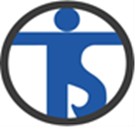 Zanimanje:                                       	Razred:Arhitektonski tehničar                                                                             4.FIZBOR UDŽBENIKA U RAZREDNOM ODJELUŠifra u PopisuNaziv(i) udžbenika i pripadajućih dopunskih nastavnih sredstavaAutor(i)Nakladnik3456ČITANKA 4 : čitanka u četvrtom razredu četverogodišnje srednje strukovne školeM.Čurić, S. Dužević-ŠepacŠK1315HRVATSKI JEZIK 4 : udžbenik za 4. razred četverogodišnjih strukovnih školaMarina ČubrićŠK1315HRVATSKI JEZIK 4 : radna bilježnica za 4. razred četverogodišnjih strukovnih školaMarina ČubrićŠK3229NEW HEADWAY FOURTH EDITION UPPER-INTERMEDIATE STUDENT'S BOOK : udžbenik engleskog jezika za 3. i 4. razred gimnazija i 4-godišnjih strukovnih škola, prvi strani jezik; 4. razred četvorogodišnjihstrukovnih škola, prvi strani jezikJohnSoars, LizSoarsOXFORD3229NEW HEADWAY FOURTH EDITION UPPER-INTERMEDIATE WORKBOOK B : radna bilježnica za engleski jezik, 4. razred gimnazija i 4-godišnjih strukovnih škola, prvi strani jezikJohnSoars, LizSoarsOXFORD3127TEAM DEUTSCH NEU 4 : udžbenik njemačkog jezika za 4. razred gimnazije i četverogodišnjih strukovnih škola, 9. godina učenja s pripadajućim audio CD-omÁgnesEinhorn, UrsulaEsterl, Elke Körner, Eva-Maria Jenkins-Krumm (Grammatik), Aleksandra Kubicka, Sanja Jambrović Posedi, Jasmina SilvašiĐumićKLETT3127TEAM DEUTSCH NEU 4 : radna bilježnica njemačkog jezika za 4. razred gimnazije i četverogodišnjih strukovnih škola, 9. godina učenjaÁgnesEinhorn, UrsulaEsterl, Elke Körner, Eva-Maria Jenkins-Krumm (Grammatik), Aleksandra Kubicka, Sanja Jambrović Posedi, Jasmina SilvašiĐumićKLETT3292MATEMATIKA 4 : udžbenik i zbirka zadataka iz matematike za četvrti razred gimnazije i tehničke škole, 1. polugodišteZvonimir Šikić, Milena ĆulavMarkičević, Petar VranjkovićPROFIL3292MATEMATIKA 4 : udžbenik i zbirka zadataka iz matematike za četvrti razred gimnazije i tehničke škole, 2. polugodišteZvonimir Šikić, Milena ĆulavMarkičević, Petar VranjkovićPROFIL2887FIZIKA 3 : udžbenik za 3. razred srednjih strukovnih škola s trogodišnjim programom fizikeJakov LaborALFA2887FIZIKA 3 : zbirka zadataka za 3. razred srednjih strukovnih škola s trogodišnjim programom fizikeJakov LaborALFA2890POLITIKA I GOSPODARSTVO : udžbenik za strukovne školeAna Knežević-HeskyALFA1933SVJETLOM VJERE : udžbenik katoličkoga vjeronauka za 4. razred srednjih školaAna Thea Filipović, autorski timKS981NACRTNA GEOMETRIJA: udžbenik za 1. i 2. razred graditeljskih tehničkih školaLana LipošinovićELEMENT3796LIKOVNA UMJETNOST 3 : udžbenik iz likovne umjetnosti za 3. razred srednjih škola s četverogodišnjim programomNatalija Stipetić-Čus, Zrinka Jurić-Avmedoski, Blanka Petrinec-Fulir, Elen ZubekALFA3797LIKOVNA UMJETNOST 4 : udžbenik iz likovne umjetnosti za 4. razred srednjih škola s četverogodišnjim programomNatalija Stipetić-Čus, Zrinka Jurić-Avmedoski, Blanka Petrinec-Fulir, Elen ZubekALFAARMIRANI BETONBoris BehaimKRATISNAPOMENA: Udžbenik iz Vjeronauka se na kupuje jer se koristi školskiNAPOMENA: Udžbenik iz Vjeronauka se na kupuje jer se koristi školskiNAPOMENA: Udžbenik iz Vjeronauka se na kupuje jer se koristi školski